Мастер – класс:    Аппликация  из бумаги «Бабочка»                                                   Бабочки…  Эти восхитительные существа во все времена вдохновляли художников и поэтов. Они завораживают своей красотой и легкостью. Можно, наверное, часами наблюдать за полетом бабочек, за трепетанием их нежных крылышек и плавным движением.                                                       Бабочки удивительные создания, хрупкие, нежные, красивые. Бабочек можно сравнить с порхающими цветами. Всех удивляет разнообразие узоров на их крыльях, разнообразие расцветок этих  насекомых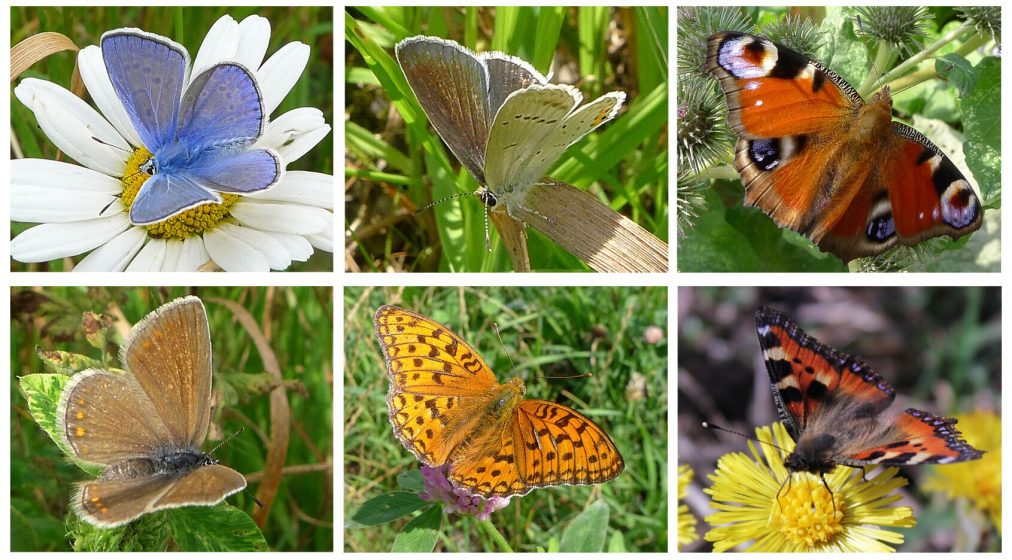 Бабочками можно любоваться бесконечно. Мы с вами сегодня сделаем бабочку из цветной бумаги. 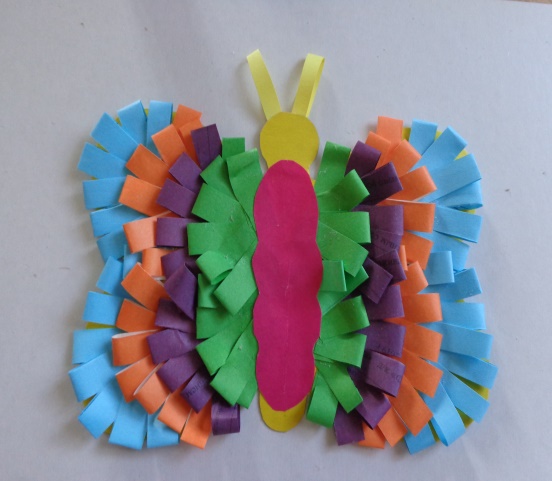 Для  работы  нам  понадобится:-  любой картон  для  основы-  цветная  бумага  4 -5  цветов-  клеящий  карандаш-   ножницы 9Не забываем  про  технику безопасности  при  работе  с  ножницами)-  шаблон  бабочки ( Выбирайте  самый  простой)Ход  работы: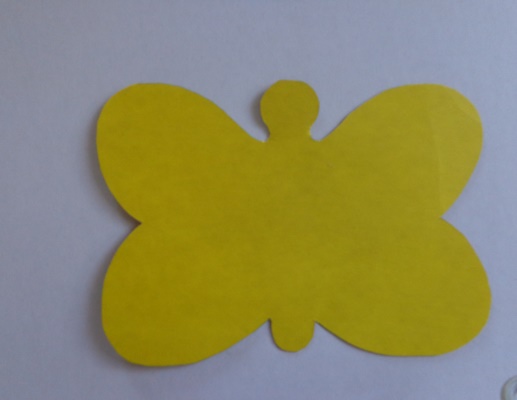  Выбираем  шаблон  и  вырезаем  из  картона  бабочку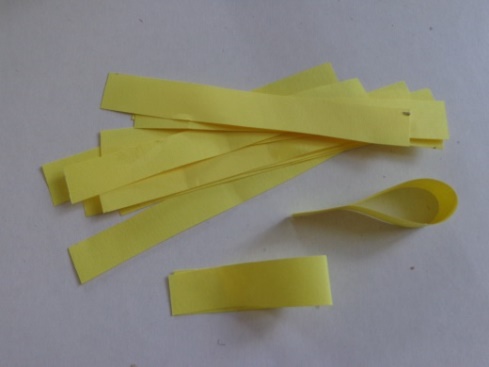 Нарезаем  полоски  цветной  бумаги,  понравившихся  цветов.  Длина  полосок  6 см,  ширина  не  больше  1 см.  При  помощи  клеящего  карандаша  склеиваем  концы  полосок  так,  чтобы получилась  петелька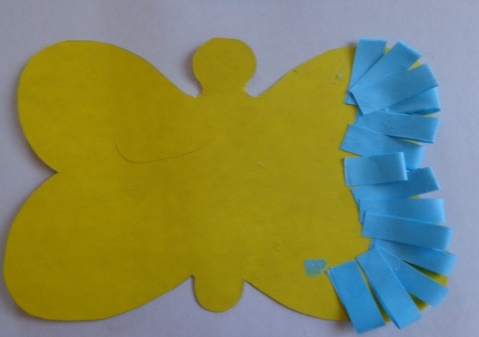 3.Наклеиваем  петельки   разного  цвета   по  очереди  справа и  слева  на  контур  бабочки,  соблюдая  симметрию  и   контур  бабочки.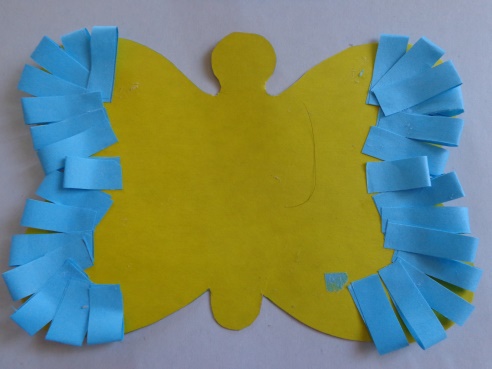 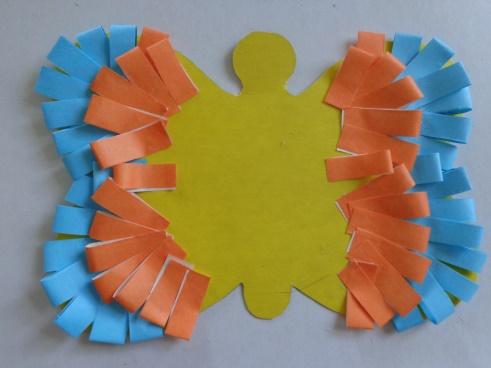 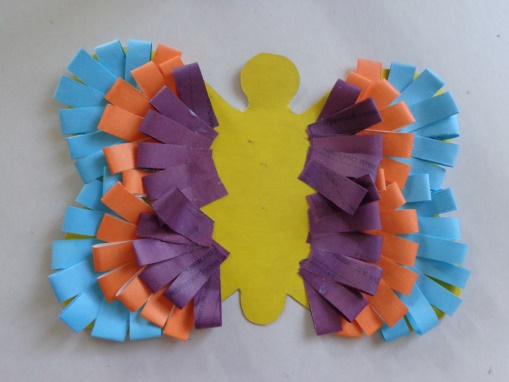 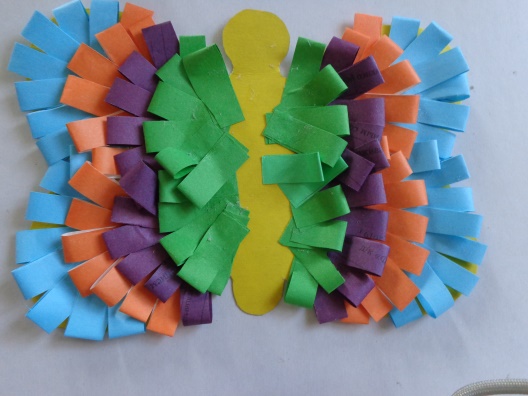 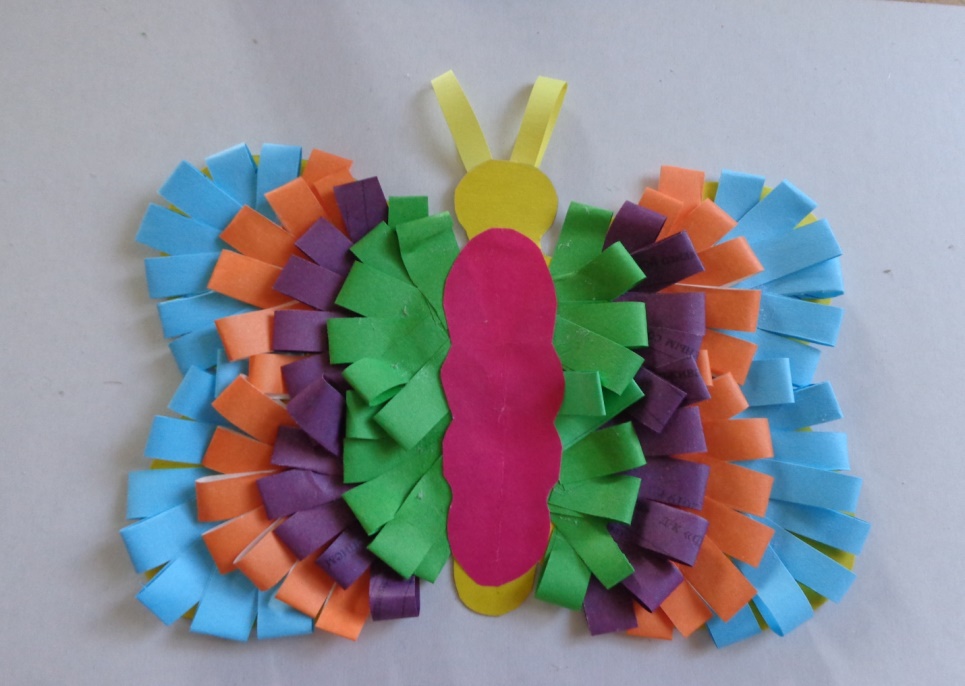 4.Вырезаем  и  приклеиваем  туловище  бабочки. Можно   украсить   его  разноцветными  полосками, пайетками,  стразами  и  т. д.  Можно  сделать  бабочке  усики. Наша  бабочка  готова!                          Хорошего  вам  настроения!  Педагог доп. образования Полева Л.И.   МБУ  ДО  ЦВР  «Золотой ключик»